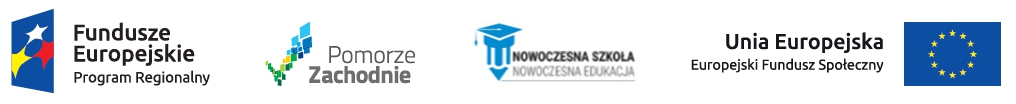 HARMONOGRAM UDZIELONEGO WSPARCIA w ramach projektu partnerskiego „Nowoczesna szkoła, nowoczesna edukacja – poprawa dostępności i oferty placówek edukacyjnych na terenie powiatu białogardzkiego, poprzez zajęcia dodatkowe, stypendia, doposażenie sal i szkolenia dla nauczycieli i rodziców”Projekt realizowany jest w ramach Regionalnego Programu Operacyjnego Województwa zachodniopomorskiego  2014-2020 współfinansowany ze środków Europejskiego Funduszu SpołecznegoLp.Nazwa udzielonego wsparciaMiejsce (dokładny adres ze wskazaniem nr Sali)Data odbywania danego wsparciaGodziny, w których przeprowadzane jest dane wsparcie1zajęcia rozwijające j. angielskiSzkoła Podstawowa nr 5 im. Władysława Broniewskiego w Białogardzie, Kołobrzeska 23, sala nr 17wtorek11.50 - 12.351zajęcia rozwijające j. angielskiSzkoła Podstawowa nr 5 im. Władysława Broniewskiego w Białogardzie, Kołobrzeska 23, sala nr 17czwartek
13.45-14.302zajęcia rozwijające teatralno-wychowawczeSzkoła Podstawowa nr 5 im. Władysława Broniewskiego w Białogardzie, Kołobrzeska 23, sala nr 13wtorek12.50-13.353zajęcia rozwijające z matematykiSzkoła Podstawowa nr 5 im. Władysława Broniewskiego w Białogardzie, Kołobrzeska 23, sala nr 29poniedziałek14.40-15.253zajęcia rozwijające z matematykiSzkoła Podstawowa nr 5 im. Władysława Broniewskiego w Białogardzie, Kołobrzeska 23, sala nr 29wtorek13.45-14.303zajęcia rozwijające z matematykiSzkoła Podstawowa nr 5 im. Władysława Broniewskiego w Białogardzie, Kołobrzeska 23, sala nr 29czwartek11.50-12.354zajęcia rozwijające przedmioty przyrodniczeSzkoła Podstawowa nr 5 im. Władysława Broniewskiego w Białogardzie, Kołobrzeska 23, sala nr 2,12,3,24wtorek12.50-13.354zajęcia rozwijające przedmioty przyrodniczeSzkoła Podstawowa nr 5 im. Władysława Broniewskiego w Białogardzie, Kołobrzeska 23, sala nr 2,12,3,24środa13.45-14.304zajęcia rozwijające przedmioty przyrodniczeSzkoła Podstawowa nr 5 im. Władysława Broniewskiego w Białogardzie, Kołobrzeska 23, sala nr 2,12,3,24piątek11.50-12.355zajęcia rozwijające gry i zabawy matematyczneSzkoła Podstawowa nr 5 im. Władysława Broniewskiego w Białogardzie, Kołobrzeska 23, sala nr 29czwartek12.50-13.355zajęcia rozwijające gry i zabawy matematyczneSzkoła Podstawowa nr 5 im. Władysława Broniewskiego w Białogardzie, Kołobrzeska 23, sala nr 29piątek11.50-12.356zajęcia rozwijające "Sam rozwiązuję, sam kontroluję"Szkoła Podstawowa nr 5 im. Władysława Broniewskiego w Białogardzie, Kołobrzeska 23, sala nr 1,17czwartek12.50-13.357zajęcia rozwijające matematyczno-dziennikarskieSzkoła Podstawowa nr 5 im. Władysława Broniewskiego w Białogardzie, Kołobrzeska 23, sala nr 21,23czwartek12.50-13.35
14.40-15.258zajęcia rozwijające "matematyka po angielsku"Szkoła Podstawowa nr 5 im. Władysława Broniewskiego w Białogardzie, Kołobrzeska 23, sala nr 29czwartek13.45-14.309zajęcia rozwijające "Mały przedsiębiorca"Szkoła Podstawowa nr 5 im. Władysława Broniewskiego w Białogardzie, Kołobrzeska 23, sala nr 2,4,13,24,30poniedziałek12.50-13.359zajęcia rozwijające "Mały przedsiębiorca"Szkoła Podstawowa nr 5 im. Władysława Broniewskiego w Białogardzie, Kołobrzeska 23, sala nr 2,4,13,24,30wtorek11.50-12.359zajęcia rozwijające "Mały przedsiębiorca"Szkoła Podstawowa nr 5 im. Władysława Broniewskiego w Białogardzie, Kołobrzeska 23, sala nr 2,4,13,24,30środa11.50-12.359zajęcia rozwijające "Mały przedsiębiorca"Szkoła Podstawowa nr 5 im. Władysława Broniewskiego w Białogardzie, Kołobrzeska 23, sala nr 2,4,13,24,30czwartek12.50-13.359zajęcia rozwijające "Mały przedsiębiorca"Szkoła Podstawowa nr 5 im. Władysława Broniewskiego w Białogardzie, Kołobrzeska 23, sala nr 2,4,13,24,30piątek11.50-12.3510zajęcia rozwijające przyrodniczo-fotograficzneSzkoła Podstawowa nr 5 im. Władysława Broniewskiego w Białogardzie, Kołobrzeska 23, sala nr 28poniedziałek11.50-12.3511zajęcia rozwijające ekologiczno-przyrodniczeSzkoła Podstawowa nr 5 im. Władysława Broniewskiego w Białogardzie, Kołobrzeska 23, sala nr 15środa12.50-13.3512zajęcia rozwijające ekologiczno-przyrodniczeSzkoła Podstawowa nr 5 im. Władysława Broniewskiego w Białogardzie, Kołobrzeska 23, sala nr 20wtorek14.40-15.2513zajecia rozwijające "Matematyczne origami"Szkoła Podstawowa nr 5 im. Władysława Broniewskiego w Białogardzie, Kołobrzeska 23, sala nr 26środa13.45-14.3014zajęcia dodatkowe rozwijające uzdolnienia matematyczno-komputeroweSzkoła Podstawowa nr 5 im. Władysława Broniewskiego w Białogardzie, Kołobrzeska 23, sala nr 29środa12.50-13.3514zajęcia dodatkowe rozwijające uzdolnienia matematyczno-komputeroweSzkoła Podstawowa nr 5 im. Władysława Broniewskiego w Białogardzie, Kołobrzeska 23, sala nr 29czwartek11.50-12.3515zajęcia dodatkowe rozwijające uzdolnienia z programowaniaSzkoła Podstawowa nr 5 im. Władysława Broniewskiego w Białogardzie, Kołobrzeska 23, sala nr 29wtorek13.45-14.3015zajęcia dodatkowe rozwijające uzdolnienia z programowaniaSzkoła Podstawowa nr 5 im. Władysława Broniewskiego w Białogardzie, Kołobrzeska 23, sala nr 29środa13.45-14.3016zajęcia dodatkowe SUDOKUSzkoła Podstawowa nr 5 im. Władysława Broniewskiego w Białogardzie, Kołobrzeska 23, sala nr 29środa8.00-8.4517zajęcia rozwijające umiejętności uczenia się i zapamiętywaniaSzkoła Podstawowa nr 5 im. Władysława Broniewskiego w Białogardzie, Kołobrzeska 23, sala nr 25poniedziałek13.45-14.301Szkoła dla rodzicówSzkoła Podstawowa nr 3               ul. Chopina 8  78-200 Białogard             sala nr 1131.01.2018., 7.02.2018., 14.02.2018., 21.02.2018., 28.02.2018., 3.03.2018., 14.03.2018., 21.03.2018., 28.03.2018., 4.04.2018., 11.04.2018., 18.04.2018., 25.04.2018., 9.05.2018., 16.05.2018., 23.05.2018., 30.05.2018., 6.06.2018., 13.06.2018., 20.06.2018.16.00. - 18.00.2zajęcia dydaktyczno - wyrównawcze z j. polskiego i matematykiSzkoła Podstawowa nr 3               ul. Chopina 8  78-200 Białogardczwartek12.45.-13.30. / s.112zajęcia dydaktyczno - wyrównawcze z j. polskiego i matematykiSzkoła Podstawowa nr 3               ul. Chopina 8  78-200 Białogardczwartek8.55.-9.40. / s.182zajęcia dydaktyczno - wyrównawcze z j. polskiego i matematykiSzkoła Podstawowa nr 3               ul. Chopina 8  78-200 Białogardpiątek13.40.-14.25. / s.132zajęcia dydaktyczno - wyrównawcze z j. polskiego i matematykiSzkoła Podstawowa nr 3               ul. Chopina 8  78-200 Białogardpiątek9.50.-10.35. / s.122zajęcia dydaktyczno - wyrównawcze z j. polskiego i matematykiSzkoła Podstawowa nr 3               ul. Chopina 8  78-200 Białogardpiątek11.45.-12.30. / s. ś22zajęcia dydaktyczno - wyrównawcze z j. polskiego i matematykiSzkoła Podstawowa nr 3               ul. Chopina 8  78-200 Białogardponiedziałek8.55.-9.40. / s.182zajęcia dydaktyczno - wyrównawcze z j. polskiego i matematykiSzkoła Podstawowa nr 3               ul. Chopina 8  78-200 Białogardczwartek11.45.-12.30. / s.8a2zajęcia dydaktyczno - wyrównawcze z j. polskiego i matematykiSzkoła Podstawowa nr 3               ul. Chopina 8  78-200 Białogardponiedziałek11.45.-12.30. / s.ś23zajęcia dydaktyczno - wyrównawcze z j. polskiego Szkoła Podstawowa nr 3               ul. Chopina 8  78-200 Białogardponiedziałek13.40.-14.25. / s.63zajęcia dydaktyczno - wyrównawcze z j. polskiego Szkoła Podstawowa nr 3               ul. Chopina 8  78-200 Białogardpiątek12.30.-14.00. / s.63zajęcia dydaktyczno - wyrównawcze z j. polskiego Szkoła Podstawowa nr 3               ul. Chopina 8  78-200 Białogardwtorek8.00.-8.45. / s.23zajęcia dydaktyczno - wyrównawcze z j. polskiego Szkoła Podstawowa nr 3               ul. Chopina 8  78-200 Białogardponiedziałek13.40.-14.25. / s.23zajęcia dydaktyczno - wyrównawcze z j. polskiego Szkoła Podstawowa nr 3               ul. Chopina 8  78-200 Białogardczwartek13.40.-14.25. / s.23zajęcia dydaktyczno - wyrównawcze z j. polskiego Szkoła Podstawowa nr 3               ul. Chopina 8  78-200 Białogardponiedziałek13.40.-14.25. / s.43zajęcia dydaktyczno - wyrównawcze z j. polskiego Szkoła Podstawowa nr 3               ul. Chopina 8  78-200 Białogardczwartek13.40.-14.25. / s. 64zajęcia dydaktyczno - wyrównawcze z matematykiSzkoła Podstawowa nr 3               ul. Chopina 8  78-200 Białogardwtorek8.00.-8.45. / s.54zajęcia dydaktyczno - wyrównawcze z matematykiSzkoła Podstawowa nr 3               ul. Chopina 8  78-200 Białogardczwartek13.40.-14.25. / s.54zajęcia dydaktyczno - wyrównawcze z matematykiSzkoła Podstawowa nr 3               ul. Chopina 8  78-200 Białogardponiedziałek13.40.-14.25. / s.54zajęcia dydaktyczno - wyrównawcze z matematykiSzkoła Podstawowa nr 3               ul. Chopina 8  78-200 Białogardczwartek14.35.-15.20. / s.54zajęcia dydaktyczno - wyrównawcze z matematykiSzkoła Podstawowa nr 3               ul. Chopina 8  78-200 Białogardponiedziałek13.40-14.25. / s.34zajęcia dydaktyczno - wyrównawcze z matematykiSzkoła Podstawowa nr 3               ul. Chopina 8  78-200 Białogardwtorek12.45.-13.30. / s.35zajęcia dydaktyczno - wyrównawcze z j. angielskiegoSzkoła Podstawowa nr 3               ul. Chopina 8  78-200 Białogardponiedziałek14.30.-15.15. / s.45zajęcia dydaktyczno - wyrównawcze z j. angielskiegoSzkoła Podstawowa nr 3               ul. Chopina 8  78-200 Białogardpiątek14.35.-15.20. / s.45zajęcia dydaktyczno - wyrównawcze z j. angielskiegoSzkoła Podstawowa nr 3               ul. Chopina 8  78-200 Białogardponiedziałek8.00.-8.45. / s.8a5zajęcia dydaktyczno - wyrównawcze z j. angielskiegoSzkoła Podstawowa nr 3               ul. Chopina 8  78-200 Białogardczwartek14.35.-15.20. / s.45zajęcia dydaktyczno - wyrównawcze z j. angielskiegoSzkoła Podstawowa nr 3               ul. Chopina 8  78-200 Białogardpiątek14.35.-15.20. / s.55zajęcia dydaktyczno - wyrównawcze z j. angielskiegoSzkoła Podstawowa nr 3               ul. Chopina 8  78-200 Białogardponiedziałek8.00.-8.45. / s.45zajęcia dydaktyczno - wyrównawcze z j. angielskiegoSzkoła Podstawowa nr 3               ul. Chopina 8  78-200 Białogardczwartek13.40.-14.25. / s.116zajęcia dydaktyczno - wyrównawcze z przyrody Szkoła Podstawowa nr 3               ul. Chopina 8  78-200 Białogardśroda13.40.-14.25. / s.96zajęcia dydaktyczno - wyrównawcze z przyrody Szkoła Podstawowa nr 3               ul. Chopina 8  78-200 Białogardczwartek13.40.-14.25. / s.96zajęcia dydaktyczno - wyrównawcze z przyrody Szkoła Podstawowa nr 3               ul. Chopina 8  78-200 Białogardpiątek8.00.-8.45. / s.97zajęcia z dogoterapiiSzkoła Podstawowa nr 3               ul. Chopina 8  78-200 Białogardśroda10.45.-11.30. / s.gk      11.45.-12.30. / s.gk      12.45.-13.30. / s.gk8zajęcia z psychologiemSzkoła Podstawowa nr 3               ul. Chopina 8  78-200 Białogardwtorek8.00.-8.55. / s.49zajęcia korekcyjno-kompensacyjneSzkoła Podstawowa nr 3               ul. Chopina 8  78-200 Białogardśroda8.00.-8.45. / s.1210zajęcia socjoterapeutyczneSzkoła Podstawowa nr 3               ul. Chopina 8  78-200 Białogardpiątek14.35.-15.20. / s.1211zajęcia rozwijające funkcje percepcyjno-motoryczne Metodą Dobrego Startu - klasy ISzkoła Podstawowa nr 3               ul. Chopina 8  78-200 Białogardśroda12.45.-13.30. / s.11        13.40.-14.25. / s.1112zajęcia z zakresu bajkoterapiiSzkoła Podstawowa nr 3               ul. Chopina 8  78-200 Białogardśroda9.50.-10.35. / s. bibl13zajęcia logopedyczneSzkoła Podstawowa nr 3               ul. Chopina 8  78-200 Białogardpiątek8.55.-9.40. / s. log.13zajęcia logopedyczneSzkoła Podstawowa nr 3               ul. Chopina 8  78-200 Białogardczwartek9.50.-10.35. / s.1214zajęcia rewalidacyjneSzkoła Podstawowa nr 3               ul. Chopina 8  78-200 Białogardwtorek8.00.-8.45. / s.1214zajęcia rewalidacyjneSzkoła Podstawowa nr 3               ul. Chopina 8  78-200 Białogardczwartek12.45.-13.45. / s.1215zajęcia korekcyjne wad postawySzkoła Podstawowa nr 3               ul. Chopina 8  78-200 Białogardśroda8.55.-9.40. / s.gk15zajęcia korekcyjne wad postawySzkoła Podstawowa nr 3               ul. Chopina 8  78-200 Białogardśroda14.35.-15.20 / s.gk1Zajęcia wyrównawcze i kompensacyjne z języka polskiegoSzkoła Podstawowa Nr 1 im. M. Skłodowskiej-Curie, ul. Świdwińska 7, 78-200 Białogard (18)poniedziałek14.20- 16.002Zajęcia wyrównawcze i kompensacyjne z języka polskiegoSzkoła Podstawowa Nr 1 im. M. Skłodowskiej-Curie, ul. Świdwińska 7, 78-200 Białogard (15)piątek14.20-15.103Zajęcia wyrównawcze i kompensacyjne z języka polskiegoSzkoła Podstawowa Nr 1 im. M. Skłodowskiej-Curie, ul. Świdwińska 7, 78-200 Białogard (18)piątek14.20-15.104Zajęcia wyrównawcze i kompensacyjne z języka niemieckiegoSzkoła Podstawowa Nr 1 im. M. Skłodowskiej-Curie, ul. Świdwińska 7, 78-200 Białogard (7)wtorek15.10- 15.555Zajęcia wyrównawcze i kompensacyjne z języka niemieckiegoSzkoła Podstawowa Nr 1 im. M. Skłodowskiej-Curie, ul. Świdwińska 7, 78-200 Białogard (1b)czwartek15.10-15.556Zajęcia wyrównawcze i kompensacyjne z języka angielskiegoSzkoła Podstawowa Nr 1 im. M. Skłodowskiej-Curie, ul. Świdwińska 7, 78-200 Białogard (22s)środa14.20- 15.10 (11)7Zajęcia wyrównawcze i kompensacyjne z języka angielskiegoSzkoła Podstawowa Nr 1 im. M. Skłodowskiej-Curie, ul. Świdwińska 7, 78-200 Białogard (22s)środa13.35-14.20 (12)8Zajęcia wyrównawcze i kompensacyjne z języka angielskiegoSzkoła Podstawowa Nr 1 im. M. Skłodowskiej-Curie, ul. Świdwińska 7, 78-200 Białogardśroda13.35-14.20 (09,10 miesiac)9Zajęcia wyrównawcze i kompensacyjne z matematykiSzkoła Podstawowa Nr 1 im. M. Skłodowskiej-Curie, ul. Świdwińska 7, 78-200 Białogard (8)środa14.20- 15.1010Zajęcia wyrównawcze i kompensacyjne z matematykiSzkoła Podstawowa Nr 1 im. M. Skłodowskiej-Curie, ul. Świdwińska 7, 78-200 Białogard (14)wtorek15.10- 15.5511Zajęcia wyrównawcze i kompensacyjne z geografiiSzkoła Podstawowa Nr 1 im. M. Skłodowskiej-Curie, ul. Świdwińska 7, 78-200 Białogard (17)czwartek15.10- 15.5512Zajęcia wyrównawcze i kompensacyjne z biologiiSzkoła Podstawowa Nr 1 im. M. Skłodowskiej-Curie, ul. Świdwińska 7, 78-200 Białogardponiedziałek13.35- 14.2013Zajęcia wyrównawcze i kompensacyjne z fizykiSzkoła Podstawowa Nr 1 im. M. Skłodowskiej-Curie, ul. Świdwińska 7, 78-200 Białogard (7)wtorek14.20-15.1014Zajęcia wyrównawcze i kompensacyjne z chemiiSzkoła Podstawowa Nr 1 im. M. Skłodowskiej-Curie, ul. Świdwińska 7, 78-200 Białogard (12)środa14.20-15.1015Zajęcia rozwijające z języka polskiegoSzkoła Podstawowa Nr 1 im. M. Skłodowskiej-Curie, ul. Świdwińska 7, 78-200 Białogard (18)wtorek15.10-16.4016Zajęcia rozwijające z języka polskiegoSzkoła Podstawowa Nr 1 im. M. Skłodowskiej-Curie, ul. Świdwińska 7, 78-200 Białogard (15)poniedziałek14.20-16.0017Zajęcia rozwijające z języka polskiegoSzkoła Podstawowa Nr 1 im. M. Skłodowskiej-Curie, ul. Świdwińska 7, 78-200 Białogard (1a)piątek14.20-16.0018Zajęcia rozwijające z języka niemieckiegoSzkoła Podstawowa Nr 1 im. M. Skłodowskiej-Curie, ul. Świdwińska 7, 78-200 Białogard (17)wtorek14.25-15.1019Zajęcia rozwijające z języka niemieckiegoSzkoła Podstawowa Nr 1 im. M. Skłodowskiej-Curie, ul. Świdwińska 7, 78-200 Białogard (1b)piątek15.10-15.5520Doradztwo zawodoweSzkoła Podstawowa Nr 1 im. M. Skłodowskiej-Curie, ul. Świdwińska 7, 78-200 Białogard (16)poniedziałek14.25-15.1021Zajęcia psychologiczneSzkoła Podstawowa Nr 1 im. M. Skłodowskiej-Curie, ul. Świdwińska 7, 78-200 Białogard (PS)poniedziałek13.30-15.0022Zajęcia rozwijające z matematykiSzkoła podstawowa Nr 1 im. M. Skłodowskiej-Curie, ul. Świdwińska 7, 78-200 Białogardpiątek14.20-15.0523Zajęcia rozwijające z matematykiSzkoła Podstawowa Nr 1 im. M. Skłodowskiej-Curie, ul. Świdwińska 7, 78-200 Białogard (14)wtorek16.00-16.4024Zajęcia rozwijające z biologiiSzkoła Podstawowa Nr 1 im. M. Skłodowskiej-Curie, ul. Świdwińska 7, 78-200 Białogard (12)poniedziałek14.25-15.1025Zajęcia rozwijające z geografiiSzkoła Podstawowa Nr 1 im. M. Skłodowskiej-Curie, ul. Świdwińska 7, 78-200 Białogard (17)poniedziałek15.10- 15.5526Zajęcia rozwijające z fizykiSzkoła Podstawowa Nr 1 im. M. Skłodowskiej-Curie, ul. Świdwińska 7, 78-200 Białogard (7)czwartek9.50-10.3527Zajęcia rozwijające z chemiiSzkoła Podstawowa Nr 1 im. M. Skłodowskiej-Curie, ul. Świdwińska 7, 78-200 Białogard (12)środa15.10-16.0028Zajęcia rozwijające informatyczneSzkoła Podstawowa Nr 1 im. M. Skłodowskiej-Curie, ul. Świdwińska 7, 78-200 Białogard (10)wtorek15.10-16.001Zajęcia dydaktyczno-wyrównawcze z j. polskiego Szkoła Podstawowa Nr 4 im. M. Kopernika, ul. Grunwaldzka 53,78-200 Białogard (2,25)czwartek 8.00-8.45 ( dwa pierwsze czwartki w miesiącu )czwartek 8.00-8.45 ( dwa pierwsze czwartki w miesiącu )1Zajęcia dydaktyczno-wyrównawcze z j. polskiego Szkoła Podstawowa Nr 4 im. M. Kopernika, ul. Grunwaldzka 53,78-200 Białogard (2,25)środa 13.40- 14.25 ( trzy pierwsze środy w miesiącu )środa 13.40- 14.25 ( trzy pierwsze środy w miesiącu )2Zajęcia dydaktyczno-wyrównawcze z j. polskiego Szkoła Podstawowa Nr 4 im. M. Kopernika, ul. Grunwaldzka 53,78-200 Białogard (3)wtorek 14.30-15.15 (dwa pierwsze wtorki w miesiącu)wtorek 14.30-15.15 (dwa pierwsze wtorki w miesiącu)3Zajęcia rozwijające z j. polskiego Szkoła Podstawowa Nr 4 im. M. Kopernika, ul. Grunwaldzka 53,78-200 Białogard (3)piątek  (trzy pierwsze wtorki w miesiącu )piątek  (trzy pierwsze wtorki w miesiącu )4Zajęcia specjalistyczne – terapia pedagogiczna Szkoła Podstawowa Nr 4 im. M. Kopernika, ul. Grunwaldzka 53,78-200 Białogard (3)czwartek 14.30-15.15 ( trzy pierwsze czwartki w miesiącu )czwartek 14.30-15.15 ( trzy pierwsze czwartki w miesiącu )5Zajęcia specjalistyczne – terapia pedagogicznaSzkoła Podstawowa Nr 4 im. M. Kopernika, ul. Grunwaldzka 53,78-200 Białogard (3)czwartek 14.30-15.15 ( trzy pierwsze czwartki w miesiącu )czwartek 14.30-15.15 ( trzy pierwsze czwartki w miesiącu )5Zajęcia specjalistyczne – terapia pedagogicznaSzkoła Podstawowa Nr 4 im. M. Kopernika, ul. Grunwaldzka 53,78-200 Białogard (3)piątek 12.45-13.30, 13.40-14.25piątek 12.45-13.30, 13.40-14.256Zajęcia rozwijające zainteresowania informatyczneSzkoła Podstawowa Nr 4 im. M. Kopernika, ul. Grunwaldzka 53,78-200 Białogard (14)czwartek  ( trzy pierwsze czwartki w miesiącu )czwartek  ( trzy pierwsze czwartki w miesiącu )7Zajęcia koła fotograficznegoSzkoła Podstawowa Nr 4 im. M. Kopernika, ul. Grunwaldzka 53,78-200 Białogard czwartek  ( trzy pierwsze czwartki w miesiącu )czwartek  ( trzy pierwsze czwartki w miesiącu )8Zajęcia dydaktyczno-wyrównawcze z matematykiSzkoła Podstawowa Nr 4 im. M. Kopernika, ul. Grunwaldzka 53,78-200 Białogard (11)środa 13.40- 14.25 ( trzy pierwsze środy w miesiącu )środa 13.40- 14.25 ( trzy pierwsze środy w miesiącu )9Zajęcia dodatkowe - SudokuSzkoła Podstawowa Nr 4 im. M. Kopernika, ul. Grunwaldzka 53,78-200 Białogard (11)środa 14.35- 15.20 ( trzy pierwsze środy w miesiącu )środa 14.35- 15.20 ( trzy pierwsze środy w miesiącu )10Zajęcia dydaktyczno- wyrównawcze z j. angielskiego Szkoła Podstawowa Nr 4 im. M. Kopernika, ul. Grunwaldzka 53,78-200 Białogard (9)wtorek 14.35-15.20 ( co drugi wtorek )wtorek 14.35-15.20 ( co drugi wtorek )11Zajęcia rozwijające z bloku przyrodniczegoSzkoła Podstawowa Nr 4 im. M. Kopernika, ul. Grunwaldzka 53,78-200 Białogard (6)czwartek 14.30-15.15( trzeci i czwarty czwartek w miesiącu )czwartek 14.30-15.15( trzeci i czwarty czwartek w miesiącu )12Zajęcia przyrodnicze łączenie wiedzy z poszczególnych przedmiotówSzkoła Podstawowa Nr 4 im. M. Kopernika, ul. Grunwaldzka 53,78-200 Białogard (6)piątek 14.30-15.15 ( ostatni piątek miesiąca )piątek 14.30-15.15 ( ostatni piątek miesiąca )13Zajęcia  specjalistyczne - terapia pedagogicznaSzkoła Podstawowa Nr 4 im. M. Kopernika, ul. Grunwaldzka 53,78-200 Białogard (gab.pedag.)czwartek 14.30-15.15, 15.15 – 16.00czwartek 14.30-15.15, 15.15 – 16.0014Zajęcia przyrodnicze łączenie wiedzy z poszczególnych przedmiotówSzkoła Podstawowa Nr 4 im. M. Kopernika, ul. Grunwaldzka 53,78-200 Białogard (10)środa 14.35-15.20 ( co drugi tydzień )środa 14.35-15.20 ( co drugi tydzień )15Zajęcia rozwijające z bloku przyrodniczegoSzkoła Podstawowa Nr 4 im. M. Kopernika, ul. Grunwaldzka 53,78-200 Białogard (10)wtorek 14.35-15.20 ( co drugi tydzień )wtorek 14.35-15.20 ( co drugi tydzień )16Zajęcia zawodoznawczeSzkoła Podstawowa Nr 4 im. M. Kopernika, ul. Grunwaldzka 53,78-200 Białogard (10)wtorek 14.35-15.20 ( pierwszy, trzeci, czwarty wtorek w miesiącu)wtorek 14.35-15.20 ( pierwszy, trzeci, czwarty wtorek w miesiącu)17Zajęcia dodatkowe -gimnastyka akrobatycznaSzkoła Podstawowa Nr 4 im. M. Kopernika, ul. Grunwaldzka 53,78-200 Białogard (s.gimnast.)poniedziałek 15.30-16.15poniedziałek 15.30-16.1518Zajęcia dodatkowe - zajęcia taneczneSzkoła Podstawowa Nr 4 im. M. Kopernika, ul. Grunwaldzka 53,78-200 Białogard (s.gimnast.)środa 15.30-16.15środa 15.30-16.1519Zajęcia specjalistyczne -terapia pedagogicznaSzkoła Podstawowa Nr 4 im. M. Kopernika, ul. Grunwaldzka 53,78-200 Białogard (gab.pedag.)czwartek 8.00-8.45 ( trzy tygodnie w miesiącu )czwartek 8.00-8.45 ( trzy tygodnie w miesiącu )20Zajęcia specjalistyczne terapia pedagogicznaSzkoła Podstawowa Nr 4 im. M. Kopernika, ul. Grunwaldzka 53,78-200 Białogard (gab.pedag.)piątek 8.00-8.45 ( jeden tydzień )piątek 8.00-8.45 ( jeden tydzień )21Przygotowanie do egzaminu, kształtowanie umiejętności matematycznychSzkoła Podstawowa Nr 4 im. M. Kopernika, ul. Grunwaldzka 53,78-200 Białogard (4)środa 8.00-8.45( 3 razy w miesiącu )środa 8.00-8.45( 3 razy w miesiącu )22Myślenie, planowanie, następstwo działań. Zajęcia matematyczne dla kl. g2Szkoła Podstawowa Nr 4 im. M. Kopernika, ul. Grunwaldzka 53,78-200 Białogard (12)poniedziałek 14.35-15.20 ( dwa razy w miesiącu )poniedziałek 14.35-15.20 ( dwa razy w miesiącu )23Zajęcia dydaktyczno-wyrównawcze z j. polskiegoSzkoła Podstawowa Nr 4 im. M. Kopernika, ul. Grunwaldzka 53,78-200 Białogard (4)środa 13.40-14.25 ( 2 razy w miesiącu )środa 13.40-14.25 ( 2 razy w miesiącu )24Zajęcia rozwijające  umiejętności matematyczneSzkoła Podstawowa Nr 4 im. M. Kopernika, ul. Grunwaldzka 53,78-200 Białogard (11)czwartek 14.35-15.20 ( trzy pierwsze czwartki w miesiącu )czwartek 14.35-15.20 ( trzy pierwsze czwartki w miesiącu )25Zespół dydaktyczno- wyrównawczy z matematyki dla kl. 6Szkoła Podstawowa Nr 4 im. M. Kopernika, ul. Grunwaldzka 53,78-200 Białogard (11)wtorek 14.35-15.20 ( trzy pierwsze wtorki w miesiącu )wtorek 14.35-15.20 ( trzy pierwsze wtorki w miesiącu )26Zajęcia rozwijające z bloku przyrodniczegoSzkoła Podstawowa Nr 4 im. M. Kopernika, ul. Grunwaldzka 53,78-200 Białogard (18)czwartek 14.35-15.20 (  pierwszy czwartek w miesiącu )czwartek 14.35-15.20 (  pierwszy czwartek w miesiącu )27Zajęcia przyrodnicze łączenie wiedzy z poszczególnych przedmiotówSzkoła Podstawowa Nr 4 im. M. Kopernika, ul. Grunwaldzka 53,78-200 Białogard (18)czwartek 8.00-8.45 (  pierwszy czwartek w miesiącu )czwartek 8.00-8.45 (  pierwszy czwartek w miesiącu )28Zajęcia dodatkowe z wykorzystaniem języka w sytuacjach praktycznych j.angiel,.j.niemSzkoła Podstawowa Nr 4 im. M. Kopernika, ul. Grunwaldzka 53,78-200 Białogard (7)czwartek 8.00-8.45 ( 3 razy w miesiącu )czwartek 8.00-8.45 ( 3 razy w miesiącu )29Zajęcia rozwijające z j.obcego j.niemieckiSzkoła Podstawowa Nr 4 im. M. Kopernika, ul. Grunwaldzka 53,78-200 Białogard (7)wtorek 14.35-15.20 ( dwa razy w miesiącu )wtorek 14.35-15.20 ( dwa razy w miesiącu )30Zajęcia dodatkowe z wykorzystaniem języka w sytuacjach praktycznych j.angiel,.j.niemSzkoła Podstawowa Nr 4 im. M. Kopernika, ul. Grunwaldzka 53,78-200 Białogard (8)wtorek 14.30-15.15( dwa/trzy razy w miesiącu )wtorek 14.30-15.15( dwa/trzy razy w miesiącu )31Zajęcia rozwijające z j.obcego j.angielskiSzkoła Podstawowa Nr 4 im. M. Kopernika, ul. Grunwaldzka 53,78-200 Białogard (8)środa 8.00-8.45 (  raz w miesiącu )środa 8.00-8.45 (  raz w miesiącu )32Zespół dydaktyczno- wyrównawczy z j. angielskiego dla kl. 5Szkoła Podstawowa Nr 4 im. M. Kopernika, ul. Grunwaldzka 53,78-200 Białogard (9)poniedziałek 13.40-15.50 ( co dwa tygodnie )poniedziałek 13.40-15.50 ( co dwa tygodnie )33Zajęcia rozwijające umiejętności z j. angielskiego kl. 4-7Szkoła Podstawowa Nr 4 im. M. Kopernika, ul. Grunwaldzka 53,78-200 Białogard (9)poniedziałek 14.35-15.40 ( co dwa tygodnie )poniedziałek 14.35-15.40 ( co dwa tygodnie )34Zajęcia specjalistyczne terapia pedagogicznaSzkoła Podstawowa Nr 4 im. M. Kopernika, ul. Grunwaldzka 53,78-200 Białogard (gab.pedag.)środa 13.40-14.25środa 13.40-14.2534Zajęcia specjalistyczne terapia pedagogicznaSzkoła Podstawowa Nr 4 im. M. Kopernika, ul. Grunwaldzka 53,78-200 Białogard (gab.pedag.)           14.35- 15.20           14.35- 15.2035Zajęcia dydaktyczno- wyrównawcze z j. polskiego, matematyki edukacja wczesnoszkolnaSzkoła Podstawowa Nr 4 im. M. Kopernika, ul. Grunwaldzka 53,78-200 Białogard (8)piątek 11.45-12.30 ( trzy pierwsze piątki w miesiącu )piątek 11.45-12.30 ( trzy pierwsze piątki w miesiącu )36Zajęcia dydaktyczno- wyrównawcze z j. polskiego, matematyki edukacja wczesnoszkolnaSzkoła Podstawowa Nr 4 im. M. Kopernika, ul. Grunwaldzka 53,78-200 Białogard (3)wtorek 12.45-13.30wtorek 12.45-13.3036Zajęcia dydaktyczno- wyrównawcze z j. polskiego, matematyki edukacja wczesnoszkolnaSzkoła Podstawowa Nr 4 im. M. Kopernika, ul. Grunwaldzka 53,78-200 Białogard (3)środa 11.45-12.30środa 11.45-12.3037Zajęcia dodatkowe z wykorzystaniem programów komputerowych w praktyceSzkoła Podstawowa Nr 4 im. M. Kopernika, ul. Grunwaldzka 53,78-200 Białogard (14)Poniedziałek 14.30 – 16.15Poniedziałek 14.30 – 16.1538Zajęcia dydaktyczno- wyrównawcze z j. polskiego, matematyki edukacja wczesnoszkolnaSzkoła Podstawowa Nr 4 im. M. Kopernika, ul. Grunwaldzka 53,78-200 Białogard (15)środa 11.45- 12.30 ( trzy pierwsze środy w miesiącu )środa 11.45- 12.30 ( trzy pierwsze środy w miesiącu )39Zajęcia dydaktyczno- wyrównawcze z j. polskiego, matematyki edukacja wczesnoszkolnaSzkoła Podstawowa Nr 4 im. M. Kopernika, ul. Grunwaldzka 53,78-200 Białogard (20)poniedziałek 11.45-12.30 ( trzy pierwsze poniedziałki w miesiącu )poniedziałek 11.45-12.30 ( trzy pierwsze poniedziałki w miesiącu )40Zajęcia dydaktyczno- wyrównawcze z j. polskiego, matematyki edukacja wczesnoszkolnaSzkoła Podstawowa Nr 4 im. M. Kopernika, ul. Grunwaldzka 53,78-200 Białogard (17)wtorek 11.45- 12.30 ( trzy pierwsze wtorki w miesiącu )wtorek 11.45- 12.30 ( trzy pierwsze wtorki w miesiącu )41Zajęcia dydaktyczno- wyrównawcze z j. polskiego, matematyki edukacja wczesnoszkolnaSzkoła Podstawowa Nr 4 im. M. Kopernika, ul. Grunwaldzka 53,78-200 Białogard (7)poniedziałek 11.45-12.30 ( trzy pierwsze poniedziałki w miesiącu )poniedziałek 11.45-12.30 ( trzy pierwsze poniedziałki w miesiącu )42Zajęcia dydaktyczno- wyrównawcze z j. polskiego, matematyki edukacja wczesnoszkolnaSzkoła Podstawowa Nr 4 im. M. Kopernika, ul. Grunwaldzka 53,78-200 Białogard (33)czwartek 12.45-13.30 ( trzy pierwsze czwartki w miesiącu )czwartek 12.45-13.30 ( trzy pierwsze czwartki w miesiącu )43Zajęcia dodatkowe z j. angielskiegoSzkoła Podstawowa Nr 4 im. M. Kopernika, ul. Grunwaldzka 53,78-200 Białogard (23)wtorek 14.35-15.20wtorek 14.35-15.2044Zajęcia dydaktyczno- wyrównawcze w edukacji wczesnoszkolnej dla kl. 1aSzkoła Podstawowa Nr 4 im. M. Kopernika, ul. Grunwaldzka 53,78-200 Białogard (19)poniedziałek 11.45-12.30poniedziałek 11.45-12.3045Zajęcia dydaktyczno- wyrównawcze z j. polskiego, matematyki edukacja wczesnoszkolnaSzkoła Podstawowa Nr 4 im. M. Kopernika, ul. Grunwaldzka 53,78-200 Białogardśroda 8.00-8.45 ( trzy pierwsze środy w miesiącu )środa 8.00-8.45 ( trzy pierwsze środy w miesiącu )46Zajęcia dydaktyczno- wyrównawcze z j. angielskiego dla kl. 1-3Szkoła Podstawowa Nr 4 im. M. Kopernika, ul. Grunwaldzka 53,78-200 Białogard (3)wtorek 13.40- 14.25 ( trzy pierwsze wtorki w miesiącu)wtorek 13.40- 14.25 ( trzy pierwsze wtorki w miesiącu)47Zajęcia dydaktyczno- wyrównawcze z j. polskiego, matematyki edukacja wczesnoszkolnaSzkoła Podstawowa Nr 4 im. M. Kopernika, ul. Grunwaldzka 53,78-200 Białogard (19)poniedziałek 11.45-12.30poniedziałek 11.45-12.3048Zajęcia specjalistyczne – terapia pedagogicznaSzkoła Podstawowa Nr 4 im. M. Kopernika, ul. Grunwaldzka 53,78-200 Białogardśroda 12.45-13.30 ( trzy pierwsze środy w miesiącu )środa 12.45-13.30 ( trzy pierwsze środy w miesiącu )